                                          ПРОГРАМА ЗА РАЗВИТИЕ НА СЕЛСКИТЕ РАЙОНИ 2014-2020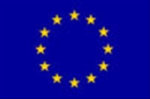 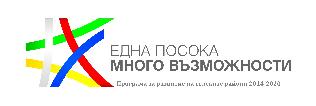                                                                            ЕВРОПЕЙСКИ ЗЕМЕДЕЛСКИ ФОНД ЗА РАЗВИТИЕ                                                                                                    НА  СЕЛСКИТЕ  РАЙОНИ   Между Община Симеоновград и Държавен фонд „Земеделие” бе сключен  Договор №26/07/2/0/00136/ 23.11.2017г. за отпускане на безвъзмездна финансова помощ по подмярка 7.2 „Инвестиции в създаването, подобряването или разширяването на всички видове малка по мащаби инфраструктура” от мярка- 7 „Основни услуги и обновяване на селата в селските райони” от Програмата за развитие на селските райони за периода 2014-2020г., съфинансирана от Европейския земеделски фонд за развитие на селските райони за одобрен проект: „Рехабилитация и реконструкция на улична мрежа и прилежащите съоръжения в населените места на Община Симеоновград”: Стойност на проекта:           1 791 348,10лвЕвропейско финансиране: 	1 522 645,89лв.Национално финансиране:     268 702,21лв.Изпълнение на строително – монтажни работи – 1 656 017.50 лв. без ДДСНепредвидени разходи – 5 % - 82 800.87 лв. без ДДС.Предметът на поръчката обхващаше строително – монтажни работи, свързани с реконструкция на улична мрежа и тротоари в гр. Симеоновград и постигнатите резултати са, както следва:улица”Иван Арнаудов” има директна връзка с път III – 554. Разглежданият участък е с дължина 432м., квадратура на улична настилка 2 940 м2  и прилежаща тротоарна настилка 1 273 м2. улица” Барон Хирш” има директна връзка с път III – 554. Участъкът е с дължина 528 м., квадратура на улична настилка 4 113,09 м2  и прилежаща тротоарна настилка 1 597 м2. улица” Родопи” има директна връзка с път IV – който излиза на път III – 554. Разглежданият участък е с дължина 627м., квадратура на улична настилка 4 212 м2   и прилежаща тротоарна настилка 2 075 м2. улица” Васил Левски” има директна връзка с път III – 503. Разглежданият участък е с дължина 992м., квадратура на улична настилка 7 391,29 м2   и прилежаща тротоарна настилка 4 281,50 м2. ОБЩИНА СИМЕОНОВГРАД6490, Симеоновградпл.”Шейновски” № 3тел.:03781/23-41; факс 03781/20-06e-mail: obshtina_simgrad@abv.bg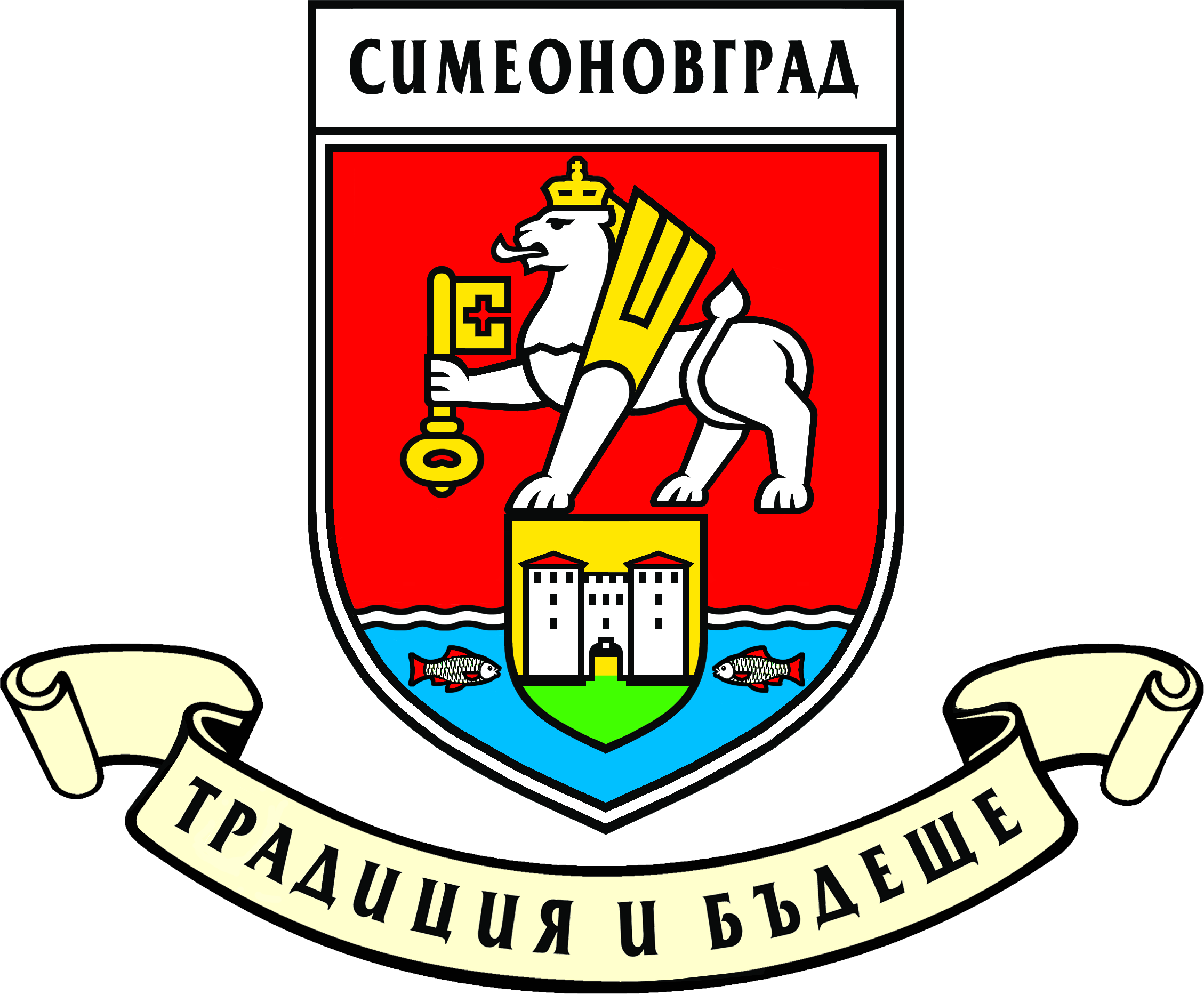 SIMEONOVGRAD MUNICIPALITY6490, Simeonovgrad ”Sheinovski” sq. № 3tel.:+359 3781/23-41; fax.: +359 3781/20-06www.simeonovgrad.bg